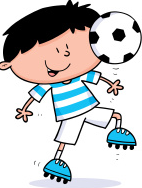 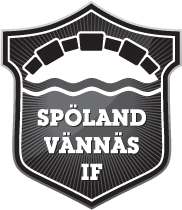 UPPSTART FOTBOLLSå är det ÄNTLIGEN dags för ”prova på fotboll” för alla barn födda 2011.Spöland Vännäs IF kommer att hålla i de tre första träningarna för att sedan lämna över till engagerade föräldrar.Vi startar lördagen den 5 maj!
(därefter 12 maj och 19 maj)Tid: kl 10:00-11:00
Plats: Konstgräsplanen, VännäsHjärtligt välkomna!Frågor?
Maria Olofsson, SVIF          070-611 27 34    maria.m.o@hotmail.se
Peter Eriksson, ledare P08   070-293 47 50    peter.eriksson77@gmail.com
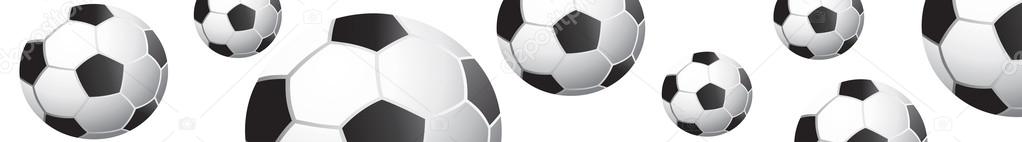 